PODALJŠANO BIVANJE 2- DELO OD DOMASpoštovani starši in učenci!V pouk na daljavo se vključuje tudi podaljšano bivanje. Spodaj sem vam pripravila naloge in predloge, kaj lahko naredite vsak dan.Prosim, če je mogoče, za povratne informacije v obliki fotografije ali kratkega zapisa tega, kaj je vaš otrok v povezavi z nalogo opravil. Informacije o opravljenem delu pošljite na moj elektronski naslov: nives.zabkar@guest.arnes.si.Lep pozdrav,učiteljica Nives TOREK, 14.4.2020Po velikonočnih praznikih je čas za malo telovadbe. S pomočjo igre kamen, škarje in papir naredi vaje, kakor kaže slika (za igro sta potrebna 2). 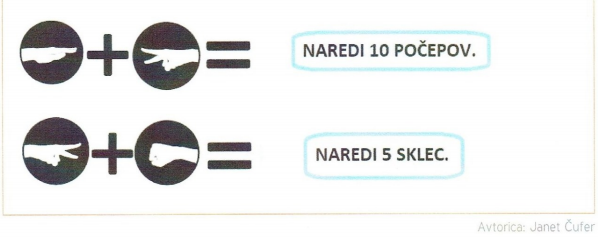 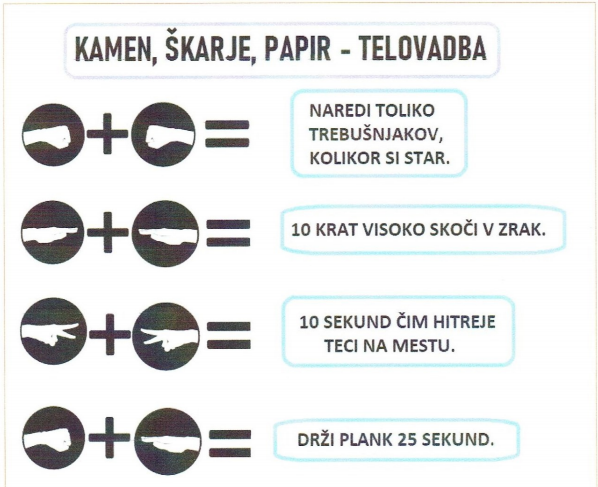 SREDA, 15.4.2020UGANKE O POMLADISTALILA SNEG V POTOKE ŽUBOREČE,POSULA S CVETJEM TRAVNIKE JE SPEČE.SPOMLADI PRVI SE ZBUDI,Z BELO GLAVICO NESLIŠNO ZVONI. SPOMLADI ZRASTE CVETKA,KI RUMENO HALJICO IMAIN TROBI TRA, RA, RA.BELI CVETOVI KRASIJO DREVESA, RDEČI PLODOVI PA TVOJA UŠESA. TRATA Z NJO JE POSEJANA, ZAJČKU NAJSLAJŠA JE HRANA. LE TRI LISTE SI OBLEČE, ŠTIRI NAJEŠ Z MALO SREČE. 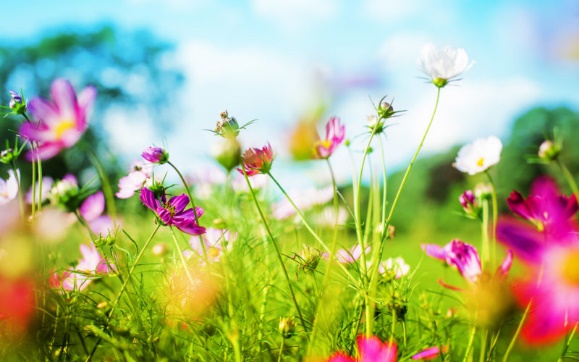 ČETRTEK, 16.4.2020Oglej si risanko »RADOVEDNI JAKA« na povezavi https://www.youtube.com/watch?v=AvJ9Lk5_f7U. Prisluhni mu in povej, kaj imajo živali najraje pri pomladi. Kaj imaš pa ti rad/a pri pomladi? NAPIŠI ALI NARIŠI 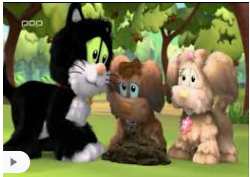 PETEK, 17.4.2020ORIGAMI je umetnost prepogibanja papirja. Ime izvira iz japonskega glagola oru (prepogibati) in samostalnika kami (papir). Preizkusi svoje spretnosti s papirjem. 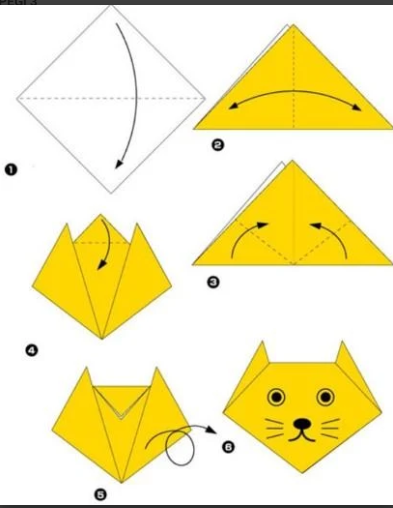 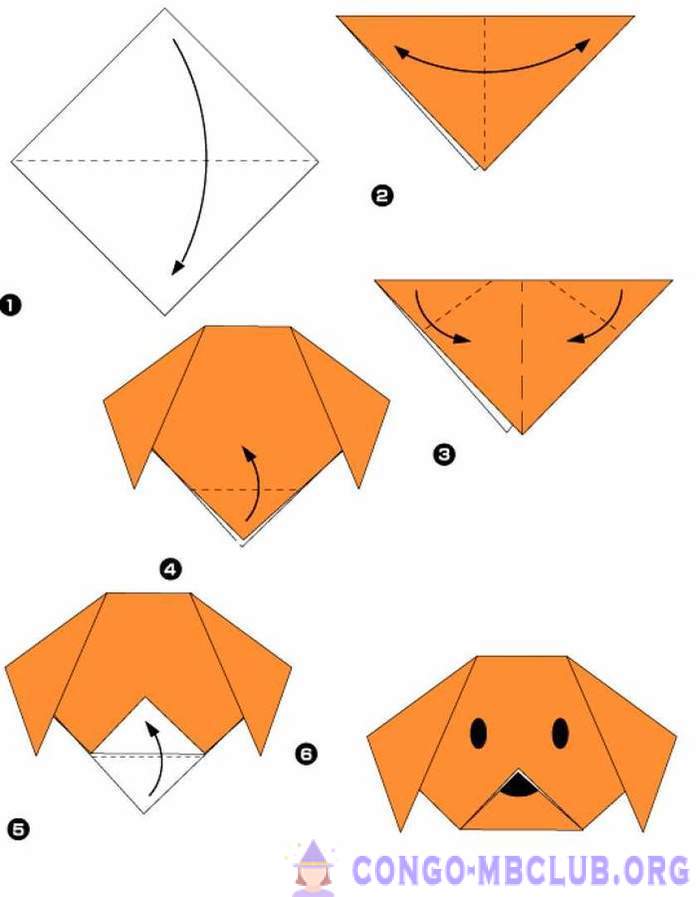 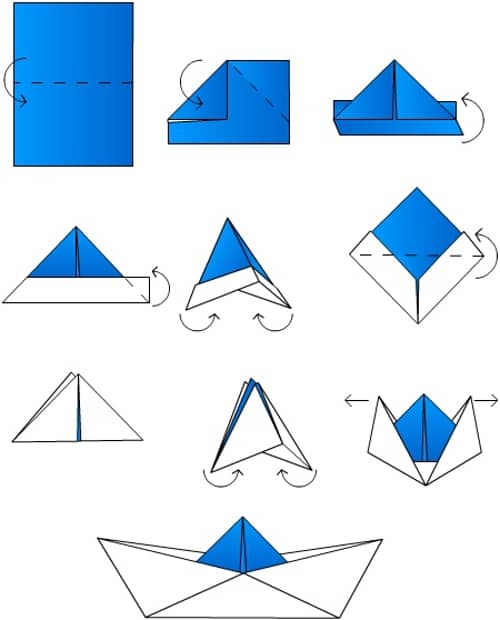 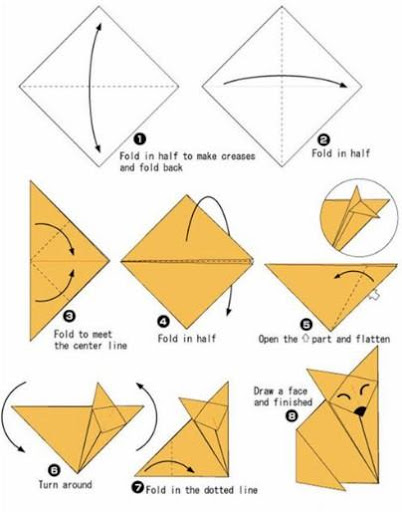 